Registration FormFun Bus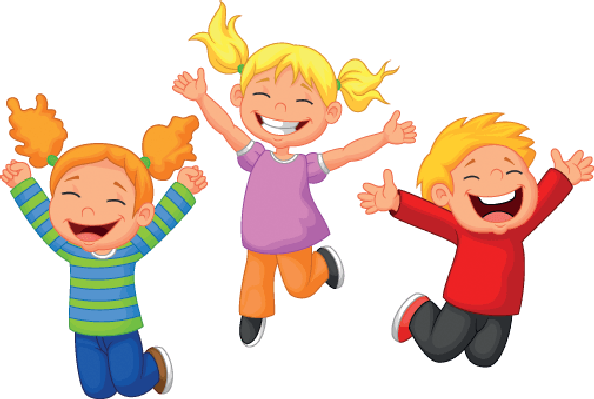 Join us every Wednesday morning for the Fun Bus.  It provides a fun experience through an “obstacle course” within the bus including tumbling, climbing, swinging and jumping on a mini trampoline. Each child will have an opportunity to go on the bus with his/her classmates and enjoy these experiences without the bus ever leaving our parking lot and it’s air-conditioned and/or heated.When:		Starting September 19th, 2018 – December 5th			No Class October 31st or November 21st 		Make up days for cancelled classes will be in December Cost:			$100.00 for 10 sessions no registration feePayment is made directly to Building Blocks Child Center.Name of Child:	_____________________________Child’s Teacher:	_____________________________Payment attached:	_____________________________